СООБЩЕНИЕо принятии решения о подготовке проекта о внесении изменений в правила землепользования и застройки муниципального образования «Город Адыгейск» Республики Адыгея	 В соответствии с приказом Комитета Республики Адыгея по архитектуре и градостроительству от 23.08.2022г. №10-ПЗЗ принято решение о подготовке проекта о внесении изменений в правила землепользования и застройки муниципального образования «Город Адыгейск» Республики Адыгея (далее – Проект). Приказ Комитета Республики Адыгея по архитектуре и градостроительству от 23.08.2022г. №10-ПЗЗ опубликован на официальном Интернет-сайте исполнительных органов государственной власти Республики Адыгея (http://adygheya.ru).Состав и порядок работы комиссии по подготовке проекта о внесении изменений в правила землепользования и застройки муниципального образования «Город Адыгейск» Республики Адыгея (далее - Комиссия), а также порядок и сроки проведения работ по подготовке Проекта утверждены вышеуказанным приказом.Срок направления заинтересованными лицами предложений в Комиссию по подготовке Проекта - до 31.08.2022 г. Заместитель главы муниципального образования«Город Адыгейск»						          А.А. БахметьеваМамий Руслан Хазретович9-23-54АДМИНИСТРАЦИЯМУНИЦИПАЛЬНОГО ОБРАЗОВАНИЯ«ГОРОД АДЫГЕЙСК»РЕСПУБЛИКИ АДЫГЕЯ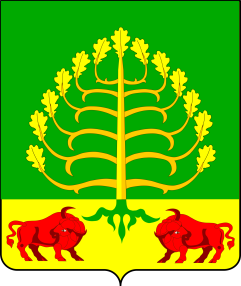 АДЫГЭ РЕСПУБЛИКЭМKIЭМУНИЦИПАЛЬНЭ ЗЭХЭЩАГЪЭУ«АДЫГЭКЪАЛ» ЗЫФИIОРЭМИ АДМИНИСТРАЦИЙ. Адыгейск, проспект  В. И. Ленина, 31тел/факс (87772) 9-16-90e-mail: admadig@mail.ru385200, АдыгэкъалВ. И. Лениным иурам, 31тел/факс (87772) 9-16-90e-mail: admadig@mail.ru «_30_» __08_2022 г.   № _01.26-2114   _«_30_» __08_2022 г.   № _01.26-2114   _